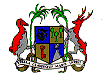 EMBASSY OF THE REPUBLIC OF MAURITIUS & PERMANENT MISSION TO THE UNITED NATIONS AND OTHER INTERNATIONAL ORGANISATIONSAMBASSADE DE LA REPUBLIQUE DE MAURICE ET MISSION PERMANENTE AUPRES  DES  NATIONS UNIESET DES AUTRES ORGANISATIONS INTERNATIONALESSTATEMENT OF THE PERMANENT MISSION OF THE REPUBLIC OF MAURITIUS TO THE UNITED NATIONS, GENEVA DURING THE UNIVERSAL PERIODIC REVIEW OF PAKISTAN30 January 2023– 09 30 hrsChair,The Mauritius delegation extends a very warm welcome to the high level Ministerial delegation of Pakistan during this fourth cycle of the UPR.Our thoughts and sympathy are with those aggrieved by the recent climate-induced floods. Pakistan has time and again shown its resilience and we with theme well in their reconstruction efforts.We appreciate Pakistan’s financial contribution to the voluntary trust fund supporting the work of the LDCs and SIDS at the level of the Human Rights Council.In a constructive spirit, Mauritius recommends the following:Consider ratifying the UNESCO Convention against Discrimination in education of 1960; andTo implement measures to improve access to education and reduce school dropouts.We wish Pakistan a successful review and continued progress for strengthening the promotion and protection of human rights. Thank you.